Журнал контроля исправности технологического оборудованияОтчет контроля работы холодильного оборудованияУкажите параметры температуры здесь Журнал входного контроля качества поступающего сырья и пищевых продуктов Лист регистрации температуры доставки замороженных и скоропортящихся продуктовЖурнал контроля температурного режима и влажности на складеА. Технологическая карта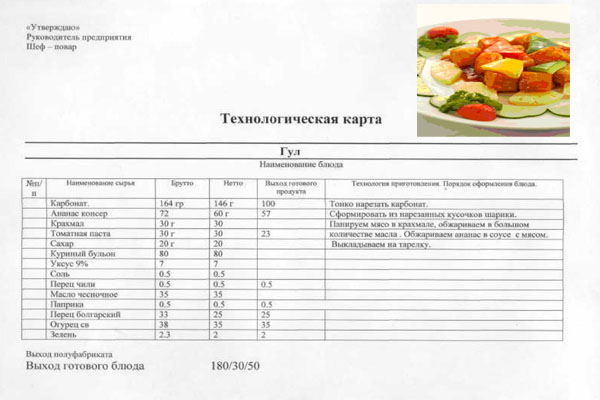 В. Технико-технологическая карта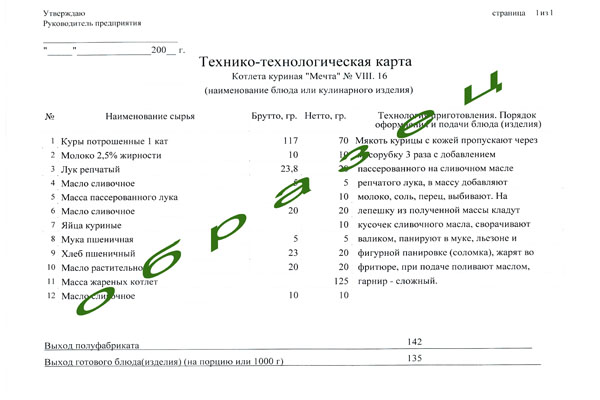 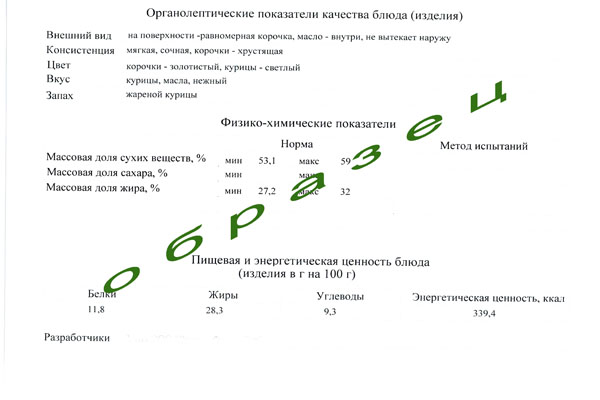 Журнал учёта использования фритюрных жировЖурнал производственного контроля (бракеражный) Журнал учёта проведения генеральных уборокЖурнал контроля санитарно-технического состояния помещенийОбразец личной медицинской книжки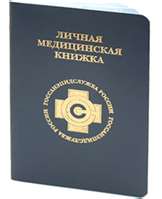 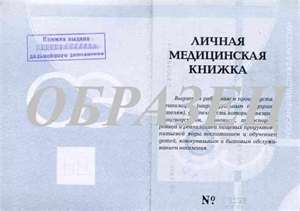 Плакат - правила обработки рук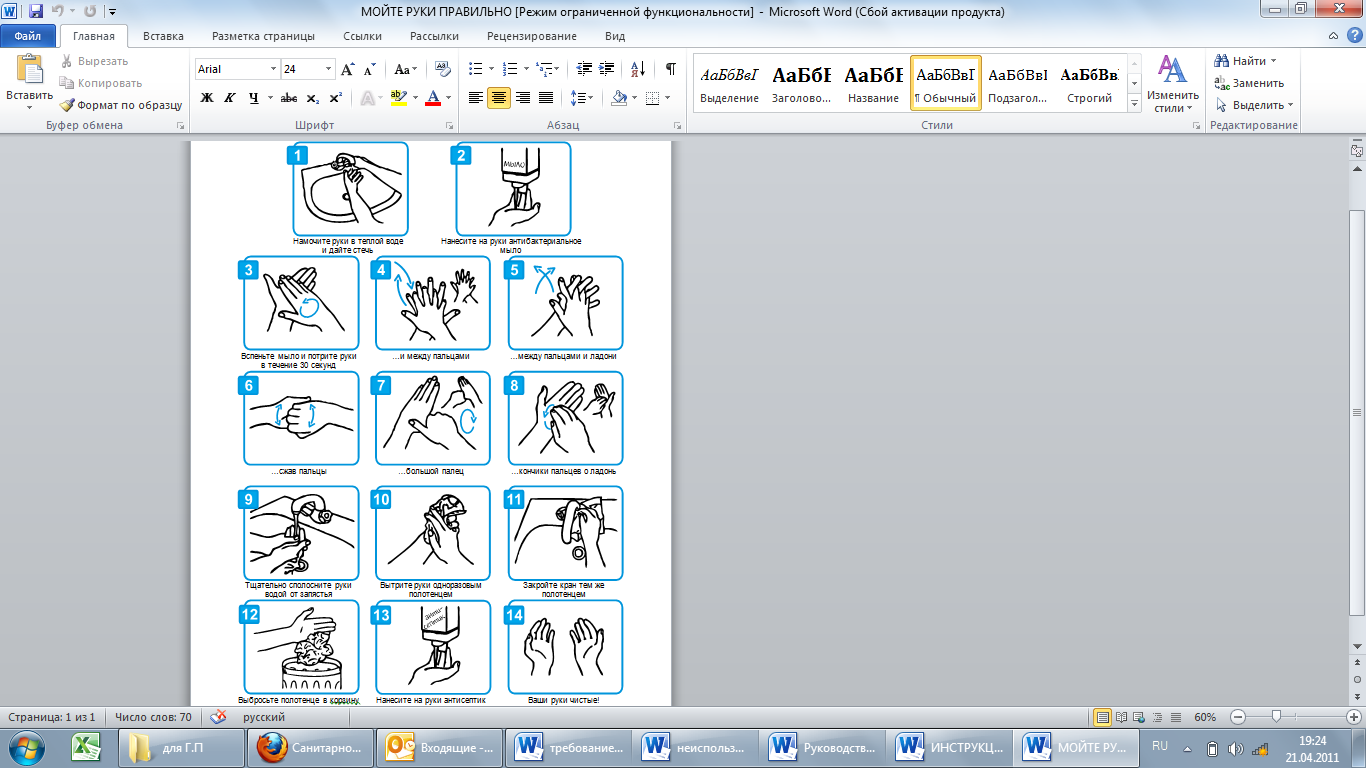 Журнал гнойничковых заболеванийУсловные обозначения:ЗД – здоровОТ – отстранен от работыОТП – отпускВ – выходнойБ/Л- больничный листЖурнал контроля за состоянием здоровья (допуск к работе)Опросный лист «Возвращение к исполнению служебных обязанностей после перерыва в работе»Часть 1(заполняется самим работником по возвращению к выполнению служебных обязанностей после длительного перерыва в работе)Пожалуйста, ответьте на следующие вопросы.За время вашего отсутствия на рабочем месте отмечались ли у вас или членов семьи следующие симптомы:Часть 2(Заполняется лицом, ответственным за допуск сотрудника к работе)Если ответы на все вышеперечисленные вопросы отмечены как «НЕТ», сотрудник может быть допущен к выполнению своих трудовых обязанностей (Заполните и подпишите форму ниже)Если же ответ на один или несколько вопросов отмечен как «ДА», сотрудник не может допускаться к работам, связанным с непосредственным контактом с пищевыми продуктами  (приготовление блюд, раздача и др) до предоставления врачебного заключения о состоянии его здоровья или до истечения 48 часов с момента исчезновения имеющихся симптомов.  (см. Часть 3)Часть 3(заполняется лицом, ответственным за допуск сотрудника к работе после медицинского обследования и заключения)Если вы выбрали (a) или (b), необходимые действия должны быть предприняты. Если вы выбрали (c), сотрудник может приступать к своим обязанностям незамедлительно.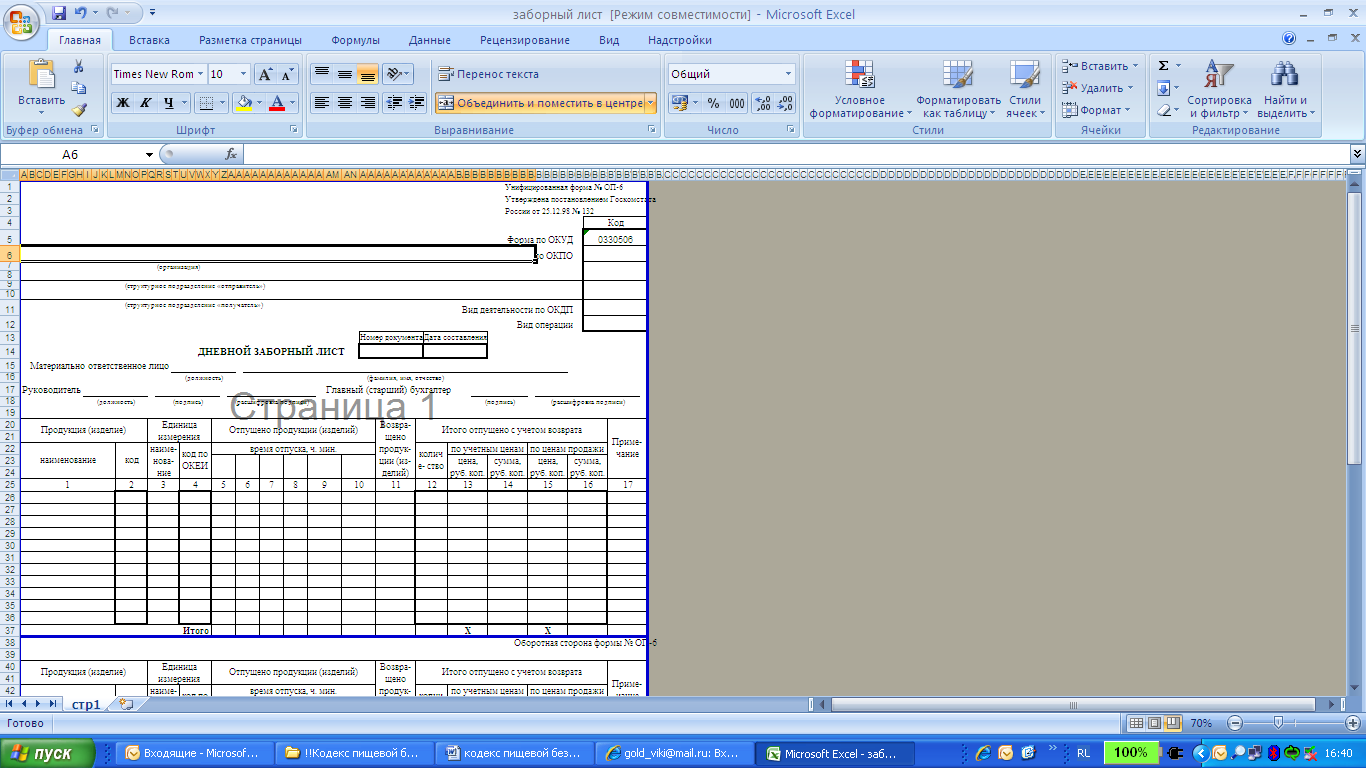 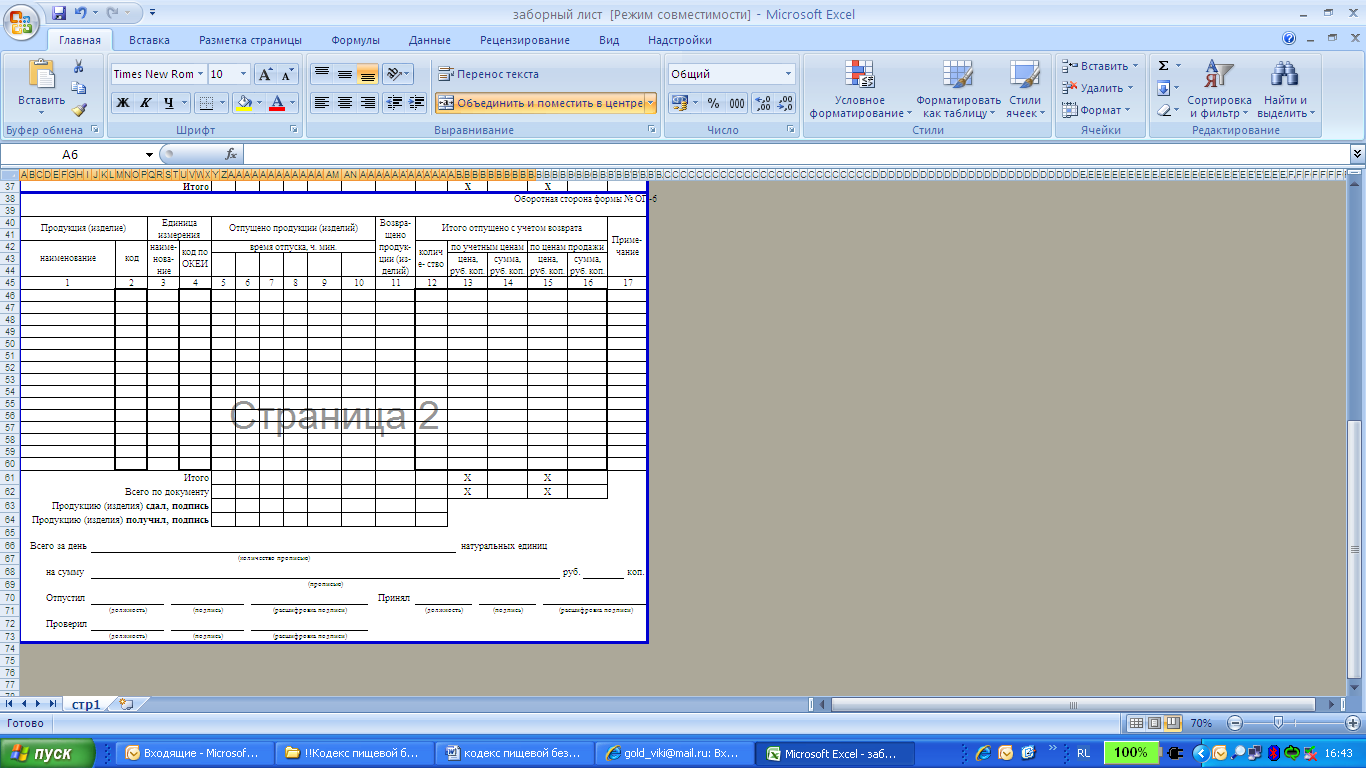 БЛАНК ОПРОСА ПОСТРАДАВШЕГО ПРИ ПИЩЕВОМ ОТРАВЛЕНИИФ.И.О. пострадавшего________________________________________________________Возраст ___________Контактные данные (адрес, номер телефона, е-mail) ____________________________________________________________________________________________________________________________________________________________________________________________________________________________________Симптомы (например, рвота, понос, тошнота, колики или другое)____________________________________________________________________________________________________________________________________________________________________________________________________________________________________Комментарии____________________________________________________________________________________________________________________________________________________________________________________________________________________________________________________________________________________________________________________________________________________________________________________________Сообщалось ли о случае отравления в санитарно-эпидемиологическую службу да/ нет Сообщил:Ф.И.О. , должность, место работы____________________________________________________________________________________________________________________________________________________________________________________________________________________________________Контактные данные (адрес, номер телефона, е-mail)____________________________________________________________________________Дата, время№п/пДатаНаименование оборудованияТемпература внутриоборудованияФ.И.О., должность ответственного лицаПодписьответственноголицаПримечание/ корректирующие действия 112.04.04Среднетемпературныйхолодильник15 0СПопрограммепроизводственногоконтроляПопрограммепроизводственногоконтроляРекомендации по ремонту и т.д (обращение.Месяц:Месяц:Температура холодильников/охлаждаемой витрины – РЕКОМЕНДУЕТСЯ ПРОВОДИТЬ ИЗМЕРЕНИЯ 2 РАЗА В ДЕНЬ 
Температура морозильных камер – РЕКОМЕНДУЕТСЯ ПРОВОДИТЬ ИЗМЕРЕНИЯ 1 РАЗ В ДЕНЬТемпература холодильников/охлаждаемой витрины – РЕКОМЕНДУЕТСЯ ПРОВОДИТЬ ИЗМЕРЕНИЯ 2 РАЗА В ДЕНЬ 
Температура морозильных камер – РЕКОМЕНДУЕТСЯ ПРОВОДИТЬ ИЗМЕРЕНИЯ 1 РАЗ В ДЕНЬТемпература холодильников/охлаждаемой витрины – РЕКОМЕНДУЕТСЯ ПРОВОДИТЬ ИЗМЕРЕНИЯ 2 РАЗА В ДЕНЬ 
Температура морозильных камер – РЕКОМЕНДУЕТСЯ ПРОВОДИТЬ ИЗМЕРЕНИЯ 1 РАЗ В ДЕНЬТемпература холодильников/охлаждаемой витрины – РЕКОМЕНДУЕТСЯ ПРОВОДИТЬ ИЗМЕРЕНИЯ 2 РАЗА В ДЕНЬ 
Температура морозильных камер – РЕКОМЕНДУЕТСЯ ПРОВОДИТЬ ИЗМЕРЕНИЯ 1 РАЗ В ДЕНЬТемпература холодильников/охлаждаемой витрины – РЕКОМЕНДУЕТСЯ ПРОВОДИТЬ ИЗМЕРЕНИЯ 2 РАЗА В ДЕНЬ 
Температура морозильных камер – РЕКОМЕНДУЕТСЯ ПРОВОДИТЬ ИЗМЕРЕНИЯ 1 РАЗ В ДЕНЬТемпература холодильников/охлаждаемой витрины – РЕКОМЕНДУЕТСЯ ПРОВОДИТЬ ИЗМЕРЕНИЯ 2 РАЗА В ДЕНЬ 
Температура морозильных камер – РЕКОМЕНДУЕТСЯ ПРОВОДИТЬ ИЗМЕРЕНИЯ 1 РАЗ В ДЕНЬТемпература холодильников/охлаждаемой витрины – РЕКОМЕНДУЕТСЯ ПРОВОДИТЬ ИЗМЕРЕНИЯ 2 РАЗА В ДЕНЬ 
Температура морозильных камер – РЕКОМЕНДУЕТСЯ ПРОВОДИТЬ ИЗМЕРЕНИЯ 1 РАЗ В ДЕНЬТемпература холодильников/охлаждаемой витрины – РЕКОМЕНДУЕТСЯ ПРОВОДИТЬ ИЗМЕРЕНИЯ 2 РАЗА В ДЕНЬ 
Температура морозильных камер – РЕКОМЕНДУЕТСЯ ПРОВОДИТЬ ИЗМЕРЕНИЯ 1 РАЗ В ДЕНЬТемпература холодильников/охлаждаемой витрины – РЕКОМЕНДУЕТСЯ ПРОВОДИТЬ ИЗМЕРЕНИЯ 2 РАЗА В ДЕНЬ 
Температура морозильных камер – РЕКОМЕНДУЕТСЯ ПРОВОДИТЬ ИЗМЕРЕНИЯ 1 РАЗ В ДЕНЬТемпература холодильников/охлаждаемой витрины – РЕКОМЕНДУЕТСЯ ПРОВОДИТЬ ИЗМЕРЕНИЯ 2 РАЗА В ДЕНЬ 
Температура морозильных камер – РЕКОМЕНДУЕТСЯ ПРОВОДИТЬ ИЗМЕРЕНИЯ 1 РАЗ В ДЕНЬТемпература холодильников/охлаждаемой витрины – РЕКОМЕНДУЕТСЯ ПРОВОДИТЬ ИЗМЕРЕНИЯ 2 РАЗА В ДЕНЬ 
Температура морозильных камер – РЕКОМЕНДУЕТСЯ ПРОВОДИТЬ ИЗМЕРЕНИЯ 1 РАЗ В ДЕНЬТемпература холодильников/охлаждаемой витрины – РЕКОМЕНДУЕТСЯ ПРОВОДИТЬ ИЗМЕРЕНИЯ 2 РАЗА В ДЕНЬ 
Температура морозильных камер – РЕКОМЕНДУЕТСЯ ПРОВОДИТЬ ИЗМЕРЕНИЯ 1 РАЗ В ДЕНЬТемпература холодильников/охлаждаемой витрины – РЕКОМЕНДУЕТСЯ ПРОВОДИТЬ ИЗМЕРЕНИЯ 2 РАЗА В ДЕНЬ 
Температура морозильных камер – РЕКОМЕНДУЕТСЯ ПРОВОДИТЬ ИЗМЕРЕНИЯ 1 РАЗ В ДЕНЬТемпература холодильников/охлаждаемой витрины – РЕКОМЕНДУЕТСЯ ПРОВОДИТЬ ИЗМЕРЕНИЯ 2 РАЗА В ДЕНЬ 
Температура морозильных камер – РЕКОМЕНДУЕТСЯ ПРОВОДИТЬ ИЗМЕРЕНИЯ 1 РАЗ В ДЕНЬТемпература холодильников/охлаждаемой витрины – РЕКОМЕНДУЕТСЯ ПРОВОДИТЬ ИЗМЕРЕНИЯ 2 РАЗА В ДЕНЬ 
Температура морозильных камер – РЕКОМЕНДУЕТСЯ ПРОВОДИТЬ ИЗМЕРЕНИЯ 1 РАЗ В ДЕНЬТемпература холодильников/охлаждаемой витрины – РЕКОМЕНДУЕТСЯ ПРОВОДИТЬ ИЗМЕРЕНИЯ 2 РАЗА В ДЕНЬ 
Температура морозильных камер – РЕКОМЕНДУЕТСЯ ПРОВОДИТЬ ИЗМЕРЕНИЯ 1 РАЗ В ДЕНЬ№ оборуд№ оборудКорректирующие действияПодпись Подпись Дата Дата AMAMPMAMPMAMPMAMPMAMPMКорректирующие действияПодпись Подпись 11 a a22 a a33 aa aa…………292930303131№ п/пДатазаказаПоставщикЗаказываемыйассортиментКол-воОтказыДатапоставкиПолученныйассортиментПодписьполучившего/ примечание1ДатаНазваниефирмыПереченьпродуктов и товаровЗаказываемоекол-воПо каким пунктам было отказано при заказе на фирмуДата прихода товара на складПришедшийтовар + количествоПодпись, комментарии по поставке товара:- что не довезли, - что привезли плохого качества, и было отправлено обратно- каких не было сертификатов и т.д.№ п/пНаименованиепоставщикаПереченьзаказываемыхпродуктовДатаприходаТемпературадоставкивнутрикузоваПримечание1НазваниефирмыПродукты, заказываемые на данной фирмеДатаприходаТемператураКомментарии по температуре доставки продуктов:Соблюдение/не соблюдение температурного режима доставки продуктов№п/пДатапроверкиНаименованиепомещенияТемпературавоздухавнутрипомещенияОтносительнаявлажностьФ.И.О., должность ответственного лицаПодписьответственноголицаПримечание112.03.04Сухойсклад230С75%ПопрограммепроизводственногоконтроляПопрограммепроизводственногоконтроляРекомендациипоустранениюнеисправностейДата  (час) начала исользования жираВидфритюрногожираОрганолептическая оценка качества жира на начало жаркиТипжарочногооборудованияВидпродукцииВремяокончанияфритюрнойжаркиОрганолнптическая оценка качества жира по окончанию жаркиИспользованиеоставшегосяжираИспользованиеоставшегосяжираДолжность, Ф.И.О. контролераДата  (час) начала исользования жираВидфритюрногожираОрганолептическая оценка качества жира на начало жаркиТипжарочногооборудованияВидпродукцииВремяокончанияфритюрнойжаркиОрганолнптическая оценка качества жира по окончанию жаркиДолжность, Ф.И.О. контролера12345678910№ п/пДата, времяизготовленияпродуктаНаименованиепродукции, блюдаОрганолептическая оценка, включая оценку степени готовности блюдаРазрешение к реализации (время)Ответственный исполнитель(Ф.И.О., должность)Ф.И.О. лица, проводившего бракеражПримечание120.05.04БлюдаГлавнойкухни, 18 наименованийДоброкачественное/недоброкачественное10:00Повар, которыйготовилблюдоЗам. директора по кухне/ зав. производствомПричинасписания№ п/пПланируемая дата проведенияФактическая дата проведенияНаименование дезинфицирующего и моющего средства, концентрацияФ.И.О. проводившего уборкуПодписьДатаНаименованиепомещенияКонтроль сан.- техн. состояния осветительных приборовКонтроль сан.-техн. состояния вентиляционных системЭффективность работы общей и местной вентиляцииКонтроль сан.-техн. состоянияхолодильногооборудованияКонтрольСанитарно-технического состояниятеплового технологическогооборудованияКонтроль санитарно-технического состояния водопрово-да и канализа-цииСанитарно-техническое состояние покрытий  стен, потолка, полаПримечаниеОтветственный исполнительПодпись12.02.04Кухня- наличие плафонов,- грязные,- чистые,- перегоревшиеГрязные / чистыеТемпература в помещении,Посторонние запахиДа/нетЧистотаДно холодильника без ржавчиныТемпературныйрежимЧисто/грязноПодтеканияПротечкиБитоеЗасорыЧистота траповОтсутствиезапаховПлесеньСостояние плиткиПотекиСостояние навесного потолкаПопрограммеПроизводственногоконтроляСклад- наличие плафонов,- грязные,- чистые,- перегоревшиеГрязные / чистыеТемпература в помещении,Посторонние запахиДа/нетЧистотаДно холодильника без ржавчиныТемпературныйрежимЧисто/грязноПодтеканияПротечкиБитоеЗасорыЧистота траповОтсутствиезапаховПлесеньСостояние плиткиПотекиСостояние навесного потолкаПопрограммеПроизводственногоконтроляКоридор- наличие плафонов,- грязные,- чистые,- перегоревшиеГрязные / чистыеТемпература в помещении,Посторонние запахиДа/нетЧистотаДно холодильника без ржавчиныТемпературныйрежимЧисто/грязноПодтеканияПротечкиБитоеЗасорыЧистота траповОтсутствиезапаховПлесеньСостояние плиткиПотекиСостояние навесного потолкаПопрограммеПроизводственногоконтроляТорговыйза- наличие плафонов,- грязные,- чистые,- перегоревшиеГрязные / чистыеТемпература в помещении,Посторонние запахиДа/нетЧистотаДно холодильника без ржавчиныТемпературныйрежимЧисто/грязноПодтеканияПротечкиБитоеЗасорыЧистота траповОтсутствиезапаховПлесеньСостояние плиткиПотекиСостояние навесного потолкаПопрограммеПроизводственногоконтроля№Ф.И.О.Место работы, профессияМесяц/дни: апрельМесяц/дни: апрельМесяц/дни: апрельМесяц/дни: апрельМесяц/дни: апрельМесяц/дни: апрельМесяц/дни: апрель№Ф.И.О.Место работы, профессия12345…301Иванов И.И.поварЗДЗДБ/ЛБ/ЛБ/ЛВОТ2Петров П.П.барменОТОТЗДЗДБ/ЛВВ3…..№Ф.И.О.Месяц/дни: апрельМесяц/дни: апрельМесяц/дни: апрельМесяц/дни: апрельМесяц/дни: апрельМесяц/дни: апрельМесяц/дни: апрель№Ф.И.О.12345…30Отметка об  отсутствии острых кишечных заболеваний/ отсутствии заболеваний верхних дыхательных путейОтметка об  отсутствии острых кишечных заболеваний/ отсутствии заболеваний верхних дыхательных путейОтметка об  отсутствии острых кишечных заболеваний/ отсутствии заболеваний верхних дыхательных путейОтметка об  отсутствии острых кишечных заболеваний/ отсутствии заболеваний верхних дыхательных путейОтметка об  отсутствии острых кишечных заболеваний/ отсутствии заболеваний верхних дыхательных путейОтметка об  отсутствии острых кишечных заболеваний/ отсутствии заболеваний верхних дыхательных путейОтметка об  отсутствии острых кишечных заболеваний/ отсутствии заболеваний верхних дыхательных путей1Иванов И.И. 2Петров П.П.3….Допуск к работе (подпись ответственного)Ф.И.О.  Дата выхода Пожалуйста, отметьте в соответствующей ячейке Пожалуйста, отметьте в соответствующей ячейке ДАДАНЕТНЕТДАТАДАТАДАТА(a)  Боли в животе, понос (a)  Боли в животе, понос (b)  Тошнота,рвота(b)  Тошнота,рвота(c)  Выделения из носа, ушей, кровоточивость десен или  появление отделяемого из горла (c)  Выделения из носа, ушей, кровоточивость десен или  появление отделяемого из горла (d)  Заболевания горла, сопровождающиеся повышением температуры тела(d)  Заболевания горла, сопровождающиеся повышением температуры тела(e)  Периодические расстройства со стороны желудочно-кишечного тракта (e)  Периодические расстройства со стороны желудочно-кишечного тракта (f)  Повторяющиеся высыпания, покраснения  на коже или заболевания кожи (f)  Повторяющиеся высыпания, покраснения  на коже или заболевания кожи (g)  Любые другиеболезни, которые могут представлять риск длябезопасности пищевых продуктов?(g)  Любые другиеболезни, которые могут представлять риск длябезопасности пищевых продуктов?Принимали ли Вы какие-либо лекарства дляборьбы сдиареей илирвотой?Выберите верное утверждение Принимали ли Вы какие-либо лекарства дляборьбы сдиареей илирвотой?Выберите верное утверждение  ДА ДАНЕТПодпись работника  Дата заполненияНастоящим я подтверждаю, что  ______________________может возвращаться к выполнению служебных обязанностей без каких-либо ограничений. может возвращаться к выполнению служебных обязанностей без каких-либо ограничений. Подпись допускающего лица Дата Какие меры в отношении сотрудника были предприняты?отметьте верное (a) Отстранение от работы для обследования, лечения и получения медицинского заключения (b) Перевод на другие безопасные виды работ(c) Возврат к своим непосредственным обязанностям Настоящим я подтверждаю, что  ______________________может возвращаться к выполнению служебных обязанностей без каких-либо ограничений. может возвращаться к выполнению служебных обязанностей без каких-либо ограничений. Подпись допускающего лица Дата Где питался в течение последних двух сутокВсе напитки и пища, которые употреблялись в пищу